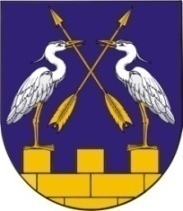 КОКШАЙСКАЯ СЕЛЬСКАЯ       МАРИЙ ЭЛ РЕСПУБЛИКЫСЕ         АДМИНИСТРАЦИЯ  ЗВЕНИГОВО МУНИЦИПАЛ                                            ЗВЕНИГОВСКОГО       РАЙОНЫН КОКШАЙСК           МУНИЦИПАЛЬНОГО РАЙОНА ЯЛ КУНДЕМ          РЕСПУБЛИКИ МАРИЙ ЭЛ АДМИНИСТРАЦИЙЖЕ                      ПОСТАНОВЛЕНИЕ 			                           ПУНЧАЛот 20 декабря  2022 года № 190Об установлении особого противопожарного режима на территории Кокшайского сельского поселения Звениговского муниципального района Республики Марий ЭлВ соответствии со статьей 30 Федерального закона от 21 декабря 1994 г. № 69-ФЗ «О пожарной безопасности», постановлением Правительства Российской Федерации от 30 декабря 2003 г. № 794 «О единой государственной системе предупреждения и ликвидации чрезвычайных ситуаций», постановлением Правительства Российской Федерации от 16 сентября 2020 г. № 1479 «Об утверждении Правил противопожарного режима в Российской Федерации», постановлением Правительства Республики Марий Эл от 19декабря 2022 г. № 544 «Об установлении особого противопожарного режима на территории Республики Марий Эл», в целях предупреждения пожаров и гибели на них людей, повышения бдительности населения и всех видов пожарной охраны в период подготовки и проведения новогодних и рождественских праздничных мероприятий, руководствуясь п. 5.1. Положения о Кокшайской сельской администрации Звениговского муниципального района Республики Марий Эл, Кокшайская сельская администрация ПОСТАНОВЛЯЕТ:1. Установить с 26 декабря 2022 г. по 8 января 2023 г. на территории Кокшайского сельского поселения Звениговского муниципального района Республики Марий Эл особый противопожарный режим.2. На период установления особого противопожарного режима установить запрет на:проведение культурно-массовых мероприятий на объектах, имеющих нарушения требований пожарной безопасности, создающие угрозу безопасности жизни и здоровью людей;применение на объектах отдыха, общественного питания, в культурно-развлекательных учреждениях, в местах с массовым пребыванием людей фейерверков и других видов огневых эффектов;торговлю пиротехническими изделиями на расстоянии менее 100 метров от границ территорий образовательных организаций.3. Кокшайской сельской администрации в пределах полномочий в области пожарной безопасности, предоставленных законодательством Российской Федерации, на период особого противопожарного режима:обеспечить своевременное создание в целях пожаротушения условий для забора воды из источников наружного противопожарного водоснабжения, расположенных в сельских населенных пунктах и на прилегающих к ним территориях, очистку подъездов к водоисточникам от снега;организовать патрулирование населенных пунктов с привлечением населения и членов добровольной пожарной охраны;организовать проведение разъяснительной работы среди населения, юридических лиц, в том числе осуществляющих розничную торговлю пиротехническими изделиями, в части соблюдения требований пожарной безопасности при распространении и использовании пиротехнических изделий;организовать информирование территориальных органов управления надзорной деятельности и профилактической работы Главного управления Министерства Российской Федерации по делам гражданской обороны, чрезвычайным ситуациям и ликвидации последствий стихийных бедствий по Республике Марий Эл о ставших известными местах изготовления, реализации и хранения пиротехнических изделий на территории муниципального образования, а также местах их использования при проведении культурно-массовых мероприятий;при необходимости своим решением определить в каждом населенном пункте места применения пиротехнических изделий и проинформировать об этом население, оборудовать места применения пиротехнических изделий информационными стендами о способах безопасного запуска пиротехнических изделий, в случае необходимости установить запрет на использование пиротехнических изделий;использовать в качестве украшения уличных елок сертифицированные электрические гирлянды;во взаимодействии с должностными лицами органов, осуществляющих государственный пожарный надзор, пожарной охраны, со средствами массовой информации организовать усиление противопожарной пропаганды и информирование населения о мерах пожарной безопасности;обеспечить соблюдение требований пожарной безопасности в период подготовки и проведения праздничных мероприятий;принять меры, направленные на содержание источников наружного противопожарного водоснабжения в исправном состоянии, в том числе обеспечить доступ пожарных автомобилей к водоисточникам, а также своевременно проводить очистку водоисточников от снега и наледи.4. Рекомендовать руководителям предприятий, организаций и индивидуальным предпринимателям при производстве, хранении и реализации пиротехнических изделий обеспечить выполнение требований, установленных постановлением Правительства Российской Федерации от 16 сентября 2020 г. № 1479 «Об утверждении Правил противопожарного режима в Российской Федерации», решения Комиссии Таможенного союза от 16 августа 2011 г. № 770 «О принятии технического регламента Таможенного союза «О безопасности пиротехнических изделий».5. Контроль за исполнением настоящего постановления оставляю за собой.6. Настоящее постановление вступает в силу со дня его подписания.И.о.глава администрации                                              Л.Н.Иванова